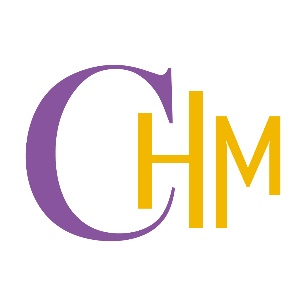 College ofHospitality Industry ManagementTQF.5 Course ReportCourse Code:	TRM 2302Course Title:	The Principles of Tourist GuideCredits:		3 (3-0-6)Semester /Academic Year: 2/2020Students:		Bachelor of Arts Program in TourismLecturer(s):	Mr. Sakul JariyachamsitCollege of Hospitality Industry Management, Suan Sunandha Rajabhat UniversityCourse Report Section1: General InformationSection 2 :  Actual Teaching Hours Compared with Teaching Hours Specified in the Teaching PlanSection 3: Course OutcomesSection 4: Problems and Impacts  2. Administration and organizationSection 5: Course Evaluation          2.2 Faculty members’ opinions on the comments in 2.1	There is necessary to find the guest speaker to provide an extra knowledge for students.Section 6: Improvement PlanUsing new teaching techniques such as jigsaw method, group investigation and cooperative learning methodCreating more positive learning environmentInviting the guest speaker to present his/her professional topicResponsible Faculty Member/Coordinator: Mr. Sakul JariyachamsitSignature   					Submission Date 28th May 2021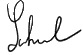 Chairperson/Program Director: ……………………………………..……….....Signature.............................................. Receipt Date .................................................. Institution: Suan Sunandha Rajabhat UniversityCampus/Faculty/Department : College of Hospitality Industry Management1. Course Code and Title: TRM 2302 The Principles of Tourist Guide2. Pre-requisite (if any) : None3. Faculty Member(s) Teaching the Course and Sections    Sections: TM 62                         Room No. 4054. Semester and Academic Year     Semester 2, Academic Year 20205.  Venue      Building: of  College of Hospitality Industry Management,      Nakhon Pathom Education CenterNumber of actual teaching hours compared with the teaching planNumber of actual teaching hours compared with the teaching planNumber of actual teaching hours compared with the teaching planNumber of actual teaching hours compared with the teaching planNumber of actual teaching hours compared with the teaching planNumber of actual teaching hours compared with the teaching planNumber of actual teaching hours compared with the teaching planNumber of actual teaching hours compared with the teaching planNumber of actual teaching hours compared with the teaching planNumber of actual teaching hours compared with the teaching planNumber of actual teaching hours compared with the teaching planTopicsTopicsTopicsNo. of teaching hours in the planNo. of teaching hours in the planNo. of actual teaching hoursNo. of actual teaching hoursNo. of actual teaching hoursNo. of actual teaching hoursReason(s) (in case the discrepancy is more than 25%)Reason(s) (in case the discrepancy is more than 25%)1 Chapter 1Overview the courseIntroduction to Principles of Tourist Guide 1 Chapter 1Overview the courseIntroduction to Principles of Tourist Guide 1 Chapter 1Overview the courseIntroduction to Principles of Tourist Guide 3 hours3 hours3 hoursonline3 hoursonline3 hoursonline3 hoursonline--2. Chapter 2Tourist Guide Concept2. Chapter 2Tourist Guide Concept2. Chapter 2Tourist Guide Concept3 hours3 hours3 hoursonline3 hoursonline3 hoursonline3 hoursonline--3. Chapter 3General Information of Principles of Tourist Guide3. Chapter 3General Information of Principles of Tourist Guide3. Chapter 3General Information of Principles of Tourist Guide3 hours3 hours3 hoursonline3 hoursonline3 hoursonline3 hoursonline--4. Chapter 4Personality and Characteristics of Good Tourist Guide4. Chapter 4Personality and Characteristics of Good Tourist Guide4. Chapter 4Personality and Characteristics of Good Tourist Guide3 hours3 hours3 hoursonline3 hoursonline3 hoursonline3 hoursonline--5. Chapter 5Public Speaking 5. Chapter 5Public Speaking 5. Chapter 5Public Speaking 3 hours3 hours3 hoursonline3 hoursonline3 hoursonline3 hoursonline--6. Chapter 6 Knowledge for Temple and Palace Bangkok Temple and PlaceBuddhism and Buddha ImageNational and international tourism organizations6. Chapter 6 Knowledge for Temple and Palace Bangkok Temple and PlaceBuddhism and Buddha ImageNational and international tourism organizations6. Chapter 6 Knowledge for Temple and Palace Bangkok Temple and PlaceBuddhism and Buddha ImageNational and international tourism organizations3 hours3 hours3 hoursonline3 hoursonline3 hoursonline3 hoursonline--TopicsTopicsTopicsNo. of teaching hours in the planNo. of teaching hours in the planNo. of actual teaching hoursNo. of actual teaching hoursNo. of actual teaching hoursNo. of actual teaching hoursReason(s) (in case the discrepancy is more than 25%)Reason(s) (in case the discrepancy is more than 25%)7. Field trip (5 temples in Bangkok)7. Field trip (5 temples in Bangkok)7. Field trip (5 temples in Bangkok)3 hours3 hours3 hours3 hours3 hours3 hours--8. Midterm Examination8. Midterm Examination8. Midterm Examination3 hours3 hours3 hours3 hours3 hours3 hours--9.Knowledge for Becoming a Professional Tourist Guide Thai HistoryThai Geography9.Knowledge for Becoming a Professional Tourist Guide Thai HistoryThai Geography9.Knowledge for Becoming a Professional Tourist Guide Thai HistoryThai Geography3 hours3 hours3 hours3 hours3 hours3 hours10.Knowledge for Becoming a Professional Tourist Guide Thai Culture, Traditional and FestivalThai EconomyThai PoliticReligion and Believe 10.Knowledge for Becoming a Professional Tourist Guide Thai Culture, Traditional and FestivalThai EconomyThai PoliticReligion and Believe 10.Knowledge for Becoming a Professional Tourist Guide Thai Culture, Traditional and FestivalThai EconomyThai PoliticReligion and Believe 3 hours3 hours3 hoursonline3 hoursonline3 hoursonline3 hoursonline--11.Ethics and Morality of Professional Tour Guide and Tourism related Laws11.Ethics and Morality of Professional Tour Guide and Tourism related Laws11.Ethics and Morality of Professional Tour Guide and Tourism related Laws3 hours3 hours3 hoursonline3 hoursonline3 hoursonline3 hoursonline--12.Stone Sanctuary and Khmer Temple12.Stone Sanctuary and Khmer Temple12.Stone Sanctuary and Khmer Temple3 hours3 hours3 hoursonline3 hoursonline3 hoursonline3 hoursonline--13.Knowledge about the Temple of the Emerald Buddha and the Grand Place13.Knowledge about the Temple of the Emerald Buddha and the Grand Place13.Knowledge about the Temple of the Emerald Buddha and the Grand Place3 hours3 hours3 hoursonline3 hoursonline3 hoursonline3 hoursonline--14.Knowledge about the Grand Place14.Knowledge about the Grand Place14.Knowledge about the Grand Place3 hours3 hours3 hoursonline3 hoursonline3 hoursonline3 hoursonline15.Field trip (the Temple of the Emerald Buddha and the Grand Place)15.Field trip (the Temple of the Emerald Buddha and the Grand Place)15.Field trip (the Temple of the Emerald Buddha and the Grand Place)3 hours3 hours3 hours3 hours3 hours3 hoursTotalTotalTotal454545454545--2.  Topics that couldn’t be taught as planned2.  Topics that couldn’t be taught as planned2.  Topics that couldn’t be taught as planned2.  Topics that couldn’t be taught as planned2.  Topics that couldn’t be taught as planned2.  Topics that couldn’t be taught as planned2.  Topics that couldn’t be taught as planned2.  Topics that couldn’t be taught as planned2.  Topics that couldn’t be taught as planned2.  Topics that couldn’t be taught as planned2.  Topics that couldn’t be taught as planned2.  Topics that couldn’t be taught as plannedTopics that couldn’t be taught (if any)Topics that couldn’t be taught (if any)Significance of the topics that couldn’t be taughtSignificance of the topics that couldn’t be taughtSignificance of the topics that couldn’t be taughtSignificance of the topics that couldn’t be taughtSignificance of the topics that couldn’t be taughtCompensationCompensationCompensationCompensationCompensationTrips that were planned could not be conducted due to COVID-19Trips that were planned could not be conducted due to COVID-19Tour guide techniques, tour guide presentationTour guide techniques, tour guide presentationTour guide techniques, tour guide presentationTour guide techniques, tour guide presentationTour guide techniques, tour guide presentationMove to first semester Move to first semester Move to first semester Move to first semester Move to first semester 3. Effectiveness of the teaching methods specified in the Course Specification3. Effectiveness of the teaching methods specified in the Course Specification3. Effectiveness of the teaching methods specified in the Course Specification3. Effectiveness of the teaching methods specified in the Course Specification3. Effectiveness of the teaching methods specified in the Course Specification3. Effectiveness of the teaching methods specified in the Course Specification3. Effectiveness of the teaching methods specified in the Course Specification3. Effectiveness of the teaching methods specified in the Course Specification3. Effectiveness of the teaching methods specified in the Course Specification3. Effectiveness of the teaching methods specified in the Course SpecificationLearning OutcomesTeaching methods specified in the course specificationTeaching methods specified in the course specificationTeaching methods specified in the course specificationEffectiveness(Use )Effectiveness(Use )Effectiveness(Use )Effectiveness(Use )Problems of the teaching method(s) (if any) and suggestionsProblems of the teaching method(s) (if any) and suggestionsLearning OutcomesTeaching methods specified in the course specificationTeaching methods specified in the course specificationTeaching methods specified in the course specificationYesYesNoNoProblems of the teaching method(s) (if any) and suggestionsProblems of the teaching method(s) (if any) and suggestions1. Morals and Ethics (1) Be able to deliver or to complete a required task within the appointed time, including presenting at the appointed time.1. Provide examples of truthfulness and accuracy in classroom such as no plagiarism, in doing assignments, and during extra activities.1. Provide examples of truthfulness and accuracy in classroom such as no plagiarism, in doing assignments, and during extra activities.1. Provide examples of truthfulness and accuracy in classroom such as no plagiarism, in doing assignments, and during extra activities.----2. Knowledge(1) Have understanding of theories and concepts of sustainable tourism management..PBLDirect instructionCase study discussionExerciseE- learningPBLDirect instructionCase study discussionExerciseE- learningPBLDirect instructionCase study discussionExerciseE- learning--3. Cognitive Skills(1) Be able to solve problems that may occur in managing tourism towards sustainability. PBLDirect instructionCase study discussionExerciseE- learningPBLDirect instructionCase study discussionExerciseE- learningPBLDirect instructionCase study discussionExerciseE- learning--4. Interpersonal Skills and Responsibilities(1)Be able to adjust to work in team both as leader and follower.PBLDirect instructionCase study discussionExerciseE- learningPBLDirect instructionCase study discussionExerciseE- learningPBLDirect instructionCase study discussionExerciseE- learning--5. Numerical Analysis, Communication and Information Technology Skills (1)Have ability in both oral and written communication in English.PBLDirect instructionCase study discussionE- learningPBLDirect instructionCase study discussionE- learningPBLDirect instructionCase study discussionE- learning----4. Suggestions for Improving Teaching Methods	-1. Number of registered students:  9 students2. Number of students at the end of semester : 9 students3  Number of students who withdrew (W)  : -4. Grade distribution 5. Factors causing unusual distribution of grades (If any)	-5. Factors causing unusual distribution of grades (If any)	-5. Factors causing unusual distribution of grades (If any)	-6. Discrepancies in the evaluation plan specified in the Course Specification6. Discrepancies in the evaluation plan specified in the Course Specification   6.1 Discrepancy in evaluation time frame   6.1 Discrepancy in evaluation time frameDetails of DiscrepancyReasons--    6.2 Discrepancy in evaluation methods    6.2 Discrepancy in evaluation methodsDetails of DiscrepancyReasons--7. Verification of students’ achievements7. Verification of students’ achievementsVerification Method(s)Verification Result(s) --1. Teaching and learning resources1. Teaching and learning resourcesTeaching Problems: -Impacts on students’ learning: -Learning Resources Problems:-Impacts on students’ learning:-Problems from administration-Impacts on students’ learning -Problems from organization-Impacts on students’ learning-1. Results of course evaluation by students  Important comments from evaluation by students	Students needed more time to prepare their assignments and do their group presentation.    1.2 Faculty members’ opinions on the comments in 1.1	Lecturer agreed to help students by providing a better technique of searching information from academic sources in order to save students’ time.2.  Results of course evaluation by other evaluation methodsImportant comments from evaluation by other evaluation methods          This course helps students to have capabilities to apply knowledge learn about tourist guide concept, knowledge for becoming a professional tourist guide, personality and characteristics of good tourist guide.1. Progress of teaching and learning improvement recommended in the previous Course Report1. Progress of teaching and learning improvement recommended in the previous Course ReportImprovement plan proposed in Semester 1Academic year 2021                 Proposed teaching techniques such as, assigning a group work of tourist guide project, and using cooperative learning techniques were used in this academic year.Results of the plan implementation (In case no action was taken nor completed, reasons must be provided.)None2. Other improvementsSuggestions for improvement for Semester 1, Academic year 2021Suggestions for improvement for Semester 1, Academic year 2021Suggestions for improvement for Semester 1, Academic year 2021SuggestionsTime FrameResponsible personA plan to invite guest speaker to present his/her professional topicAbout the tenth week of the classMr. Sakul Jariyachamsit4.  Suggestions of faculty member(s) responsible for the course  		-    4.  Suggestions of faculty member(s) responsible for the course  		-    4.  Suggestions of faculty member(s) responsible for the course  		-    